Connaissances techniquesFormation électricien, électronicien, électromécanicien.Pratique courante de l’usage des outillages et appareils de contrôles.Identifier et diagnostiquer un dysfonctionnement  technique.Connaissance technique de l’environnement hospitalier.Savoir FaireBonne expression orale et capable de rédiger un rapport.Maîtrise des outils de bureautiques (word, excel, logiciel de GMAO…)Capacité d’organisation, polyvalence technique.Aptitude à travailler en équipe.Savoir êtreDiscrétion, sens de la confidentialitéBon relationnel, bonne présentationForte capacité d’organisation, rigueur et méthodeBonne capacité de résistance au stressCaractéristiques du poste :Horaires : 35 heures Travail à temps pleinAstreinte technique biomédicale (1/mois)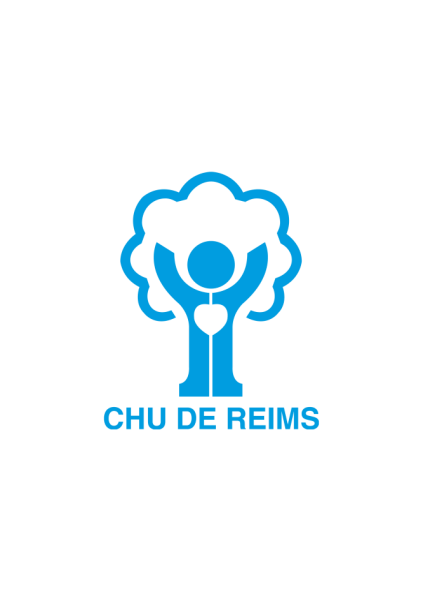 Fiche de posteFiche de posteCentre Hospitalier Universitaire de ReimsAdresse : CHU de Reims – Hôpital Maison Blanche 45 rue Cognacq-Jay 51092 Reims cedexProfil du poste : Catégorie B ou C expérimentéQuotité de travail 100%Date d’entrée en fonction souhaitée : 1er septembre 2020Durée du contrat / Statut : Mutation - détachement - CDIRémunération brute mensuelle : grille de la FPH pour les titulaires / à définir en fonction de l’expérience et du profil du candidat pour les contractuelsLieu : Direction des Services Techniques, des Travaux et du BiomédicalCentre Hospitalier Universitaire de ReimsAdresse : CHU de Reims – Hôpital Maison Blanche 45 rue Cognacq-Jay 51092 Reims cedexProfil du poste : Catégorie B ou C expérimentéQuotité de travail 100%Date d’entrée en fonction souhaitée : 1er septembre 2020Durée du contrat / Statut : Mutation - détachement - CDIRémunération brute mensuelle : grille de la FPH pour les titulaires / à définir en fonction de l’expérience et du profil du candidat pour les contractuelsLieu : Direction des Services Techniques, des Travaux et du BiomédicalPrésentation générale de l'établissementUn établissement de proximité, des soins d’excellenceUn établissement de proximité, des soins d’excellenceAu carrefour des régions Grand-Est, Hauts-de-France et Ile-de-France et situé au cœur d’une métropole rémoise au taux de croissance démographique dynamique, le Centre Hospitalier Universitaire (CHU) de Reims est un pôle de référence pour le secteur sanitaire sur le territoire de Champagne-Ardenne, et même au-delà. En effet, le CHU de Reims assure l'activité de proximité pour tout le territoire Marnais et prend en charge les pathologies les plus complexes à l’échelle de la région Champagne-Ardenne (chirurgie cardiaque, greffes de rein, urgences et SMUR pédiatriques…). 	Le CHU de Reims dispose de 2400 lits et places dans huit établissements, dont 1120 en Médecine – Chirurgie et Obstétrique (MCO). Il a aussi une activité de psychiatrie, de SSR et d’EHPAD-SLD. Il a un budget de 500 millions d’euros, toutes activités confondues. Le CHU de Reims est le 1er employeur de l’ancienne région Champagne – Ardennes accomplissant des missions de soins, de prévention, d’enseignement et de recherche grâce à près de 1 900 professionnels médicaux et plus de 5 500 personnels hospitaliers.	Organisé en 15 pôles d’activités cliniques et médico-techniques, il est associé aux Unités de Formation et de Recherche (UFR) de Médecine, Pharmacie et Odontologie de l’Université de Reims Champagne-Ardenne (URCA). Il gère également un Institut Régional de Formation (IRF), qui abrite douze écoles et instituts de formations médicales et paramédicales. 	L’action du CHU de Reims s’inscrit dans le cadre de son projet d’établissement 2016-2020. Celui-ci définit des objectifs de développement de nouvelles activités, et également de projets de recherche clinique, en lien étroit avec l’Université de Champagne – Ardenne et les établissements publics à caractère scientifique et technologique présents sur le site du CHU de Reims. Afin d’accompagner la mise en œuvre de cette dynamique, le projet d’établissement comprend un volet « projets social et managérial » (https://www.chu-reims.fr/carrieres/notre-projet-social-managerial).Par ailleurs, le CHU de Reims s’inscrit dans une dynamique de modernisation de son offre de soins et de son patrimoine, notamment dans le cadre d’un dossier COPERMO avec un objectif de reconstruction de l’ensemble de l’activité MCO (hors Pôle Femme-Parents-Enfant).Enfin, le CHU de Reims est l’établissement support du GHT regroupant notamment les hôpitaux de Châlons-en-Champagne, d’Epernay et de Rethel-Vouziers. Depuis septembre 2016, le Centre Hospitalier d’Epernay est également en direction commune avec le CHU de Reims.Retrouvez tous les chiffres clés et les informations marquantes sur le CHU de Reims dans le rapport d’activité 2017 et les chiffres clés de l’établissement :https://www.chu-reims.fr/le-chu/organisation/chiffres-clesAu carrefour des régions Grand-Est, Hauts-de-France et Ile-de-France et situé au cœur d’une métropole rémoise au taux de croissance démographique dynamique, le Centre Hospitalier Universitaire (CHU) de Reims est un pôle de référence pour le secteur sanitaire sur le territoire de Champagne-Ardenne, et même au-delà. En effet, le CHU de Reims assure l'activité de proximité pour tout le territoire Marnais et prend en charge les pathologies les plus complexes à l’échelle de la région Champagne-Ardenne (chirurgie cardiaque, greffes de rein, urgences et SMUR pédiatriques…). 	Le CHU de Reims dispose de 2400 lits et places dans huit établissements, dont 1120 en Médecine – Chirurgie et Obstétrique (MCO). Il a aussi une activité de psychiatrie, de SSR et d’EHPAD-SLD. Il a un budget de 500 millions d’euros, toutes activités confondues. Le CHU de Reims est le 1er employeur de l’ancienne région Champagne – Ardennes accomplissant des missions de soins, de prévention, d’enseignement et de recherche grâce à près de 1 900 professionnels médicaux et plus de 5 500 personnels hospitaliers.	Organisé en 15 pôles d’activités cliniques et médico-techniques, il est associé aux Unités de Formation et de Recherche (UFR) de Médecine, Pharmacie et Odontologie de l’Université de Reims Champagne-Ardenne (URCA). Il gère également un Institut Régional de Formation (IRF), qui abrite douze écoles et instituts de formations médicales et paramédicales. 	L’action du CHU de Reims s’inscrit dans le cadre de son projet d’établissement 2016-2020. Celui-ci définit des objectifs de développement de nouvelles activités, et également de projets de recherche clinique, en lien étroit avec l’Université de Champagne – Ardenne et les établissements publics à caractère scientifique et technologique présents sur le site du CHU de Reims. Afin d’accompagner la mise en œuvre de cette dynamique, le projet d’établissement comprend un volet « projets social et managérial » (https://www.chu-reims.fr/carrieres/notre-projet-social-managerial).Par ailleurs, le CHU de Reims s’inscrit dans une dynamique de modernisation de son offre de soins et de son patrimoine, notamment dans le cadre d’un dossier COPERMO avec un objectif de reconstruction de l’ensemble de l’activité MCO (hors Pôle Femme-Parents-Enfant).Enfin, le CHU de Reims est l’établissement support du GHT regroupant notamment les hôpitaux de Châlons-en-Champagne, d’Epernay et de Rethel-Vouziers. Depuis septembre 2016, le Centre Hospitalier d’Epernay est également en direction commune avec le CHU de Reims.Retrouvez tous les chiffres clés et les informations marquantes sur le CHU de Reims dans le rapport d’activité 2017 et les chiffres clés de l’établissement :https://www.chu-reims.fr/le-chu/organisation/chiffres-clesIdentification du posteIdentification du posteIdentification du postePrésentation du la Direction des Services Techniques, des Travaux et du Biomédical :La direction des Services Techniques, des Travaux et du Biomédical comprend l’ensemble des fonctions dédiées à la gestion de l’immobilier et des équipements biomédicaux.Retrouvez l’organigramme de direction du CHU de Reimshttps://www.chu-reims.fr/le-chu/organisation/gouvernance/organigramme-de-la-direction-generaleFonctions :Technicien biomédicalPosition hiérarchique et fonctionnelle :  	Placé sous l’autorité hiérarchique du :Directeur des Services Techniques, des Travaux et du BiomédicalIngénieur en chef BiomédicalIngénieur Biomédical	Lié fonctionnellement à :Cadres TSH du service BiomédicalMissionsSa mission consiste sous la responsabilité du Cadre technique à réaliser les maintenances préventives et curatives des dispositifs médicaux concernant un secteur technique défini. En fonction du secteur d’activité doit suivre les formations des Fournisseurs de dispositifs médicaux. Activités spécifiquesRéaliser la réception et la mise en service des dispositifs médicaux.Informer les utilisateurs à l’usage des DM et/ou des équipements et installations.Assurer le suivi des devis et commandes externes (fournisseurs).Réaliser ou organiser les maintenances préventives et curatives des DM.Assurer le suivi des interventions de maintenances externes (rapport technique).Tenir à jour le RSQM des DM.Contribuer à la mise en pratique des recommandations et obligations en termes de Bonnes Pratiques et de Qualité au biomédical.Réaliser des astreintes biomédicales (tous secteurs confondus) après une période de formation.A la demande de son encadrement, suivre les formations techniques de niveaux 1 / 2 / 3 des Fournisseurs. Présentation du la Direction des Services Techniques, des Travaux et du Biomédical :La direction des Services Techniques, des Travaux et du Biomédical comprend l’ensemble des fonctions dédiées à la gestion de l’immobilier et des équipements biomédicaux.Retrouvez l’organigramme de direction du CHU de Reimshttps://www.chu-reims.fr/le-chu/organisation/gouvernance/organigramme-de-la-direction-generaleFonctions :Technicien biomédicalPosition hiérarchique et fonctionnelle :  	Placé sous l’autorité hiérarchique du :Directeur des Services Techniques, des Travaux et du BiomédicalIngénieur en chef BiomédicalIngénieur Biomédical	Lié fonctionnellement à :Cadres TSH du service BiomédicalMissionsSa mission consiste sous la responsabilité du Cadre technique à réaliser les maintenances préventives et curatives des dispositifs médicaux concernant un secteur technique défini. En fonction du secteur d’activité doit suivre les formations des Fournisseurs de dispositifs médicaux. Activités spécifiquesRéaliser la réception et la mise en service des dispositifs médicaux.Informer les utilisateurs à l’usage des DM et/ou des équipements et installations.Assurer le suivi des devis et commandes externes (fournisseurs).Réaliser ou organiser les maintenances préventives et curatives des DM.Assurer le suivi des interventions de maintenances externes (rapport technique).Tenir à jour le RSQM des DM.Contribuer à la mise en pratique des recommandations et obligations en termes de Bonnes Pratiques et de Qualité au biomédical.Réaliser des astreintes biomédicales (tous secteurs confondus) après une période de formation.A la demande de son encadrement, suivre les formations techniques de niveaux 1 / 2 / 3 des Fournisseurs. Présentation du la Direction des Services Techniques, des Travaux et du Biomédical :La direction des Services Techniques, des Travaux et du Biomédical comprend l’ensemble des fonctions dédiées à la gestion de l’immobilier et des équipements biomédicaux.Retrouvez l’organigramme de direction du CHU de Reimshttps://www.chu-reims.fr/le-chu/organisation/gouvernance/organigramme-de-la-direction-generaleFonctions :Technicien biomédicalPosition hiérarchique et fonctionnelle :  	Placé sous l’autorité hiérarchique du :Directeur des Services Techniques, des Travaux et du BiomédicalIngénieur en chef BiomédicalIngénieur Biomédical	Lié fonctionnellement à :Cadres TSH du service BiomédicalMissionsSa mission consiste sous la responsabilité du Cadre technique à réaliser les maintenances préventives et curatives des dispositifs médicaux concernant un secteur technique défini. En fonction du secteur d’activité doit suivre les formations des Fournisseurs de dispositifs médicaux. Activités spécifiquesRéaliser la réception et la mise en service des dispositifs médicaux.Informer les utilisateurs à l’usage des DM et/ou des équipements et installations.Assurer le suivi des devis et commandes externes (fournisseurs).Réaliser ou organiser les maintenances préventives et curatives des DM.Assurer le suivi des interventions de maintenances externes (rapport technique).Tenir à jour le RSQM des DM.Contribuer à la mise en pratique des recommandations et obligations en termes de Bonnes Pratiques et de Qualité au biomédical.Réaliser des astreintes biomédicales (tous secteurs confondus) après une période de formation.A la demande de son encadrement, suivre les formations techniques de niveaux 1 / 2 / 3 des Fournisseurs. Compétences requisesCompétences requisesNiveau d’étudesBAC +2 /+3 licence Pro ou niveau inférieur avec expérience de 10 ans sur un poste similaireNiveau d’étudesBAC +2 /+3 licence Pro ou niveau inférieur avec expérience de 10 ans sur un poste similaireNiveau d’étudesBAC +2 /+3 licence Pro ou niveau inférieur avec expérience de 10 ans sur un poste similaire